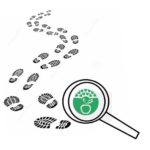 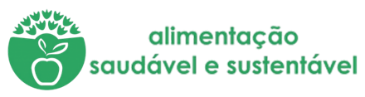 Na minha casa não desperdiçamos alimentos!E agora…Deixa-nos a tua receitaTítulo: Omelete com recheio do desperdício dos legumes e casca da batata fritaIngredientes: Casca da Batata (acompanhamento)                        Talos do Espinafre e Casca da Curgette, Cenoura e Nabo.Procedimentos: Fritar a casca da batata. Triturar as cascas dos legumes e ir adicionando água até obter uma substância quase cremosa. De seguida, colocar um pouco de manteiga na frigideira. Mexer os ovos numa tigela e depois adicionar o creme dos legumes aos ovos e mexer novamente. Depois de misturados, colocar o preparado na frigideira e faz-se uma omelete.  Não se esqueça de virar a omelete. Com o resto do creme dos legumes fazer de molho para as batatas.Imagens da receita concluída. 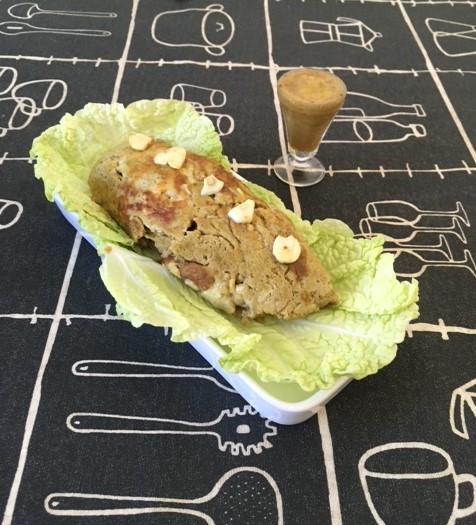 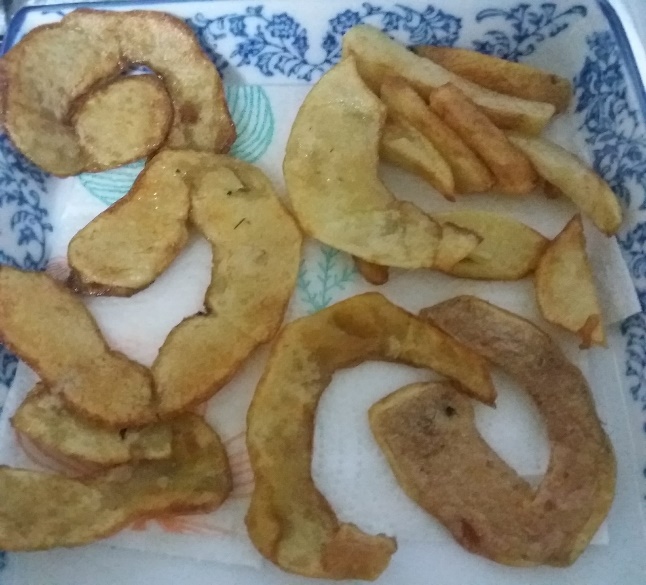 	Tabela de registos 	Tabela de registos Dia 1PESO DO DESPERDÍCIO DIA 1Registo em peso de alimentos desperdiçados durante a preparação das refeições (ex: quando preparam uma sopa, pesar o as partes dos legumes descartados, cascas, raízes, etc.)218gApós a refeição verificar se a mesma foi consumida na sua totalidade. Registo em peso.0gDia 2PESO DO DESPERDÍCIO DIA 2Registo em peso de alimentos desperdiçados durante a preparação das refeições (ex: quando preparam uma sopa, pesar o as partes dos legumes descartados, cascas, raízes, etc.)500gApós a refeição verificar se a mesma foi consumida na sua totalidade. Registo em peso.30gDia 3PESO DO DESPERDÍCIO DIA 3Registo em peso de alimentos desperdiçados durante a preparação das refeições (ex: quando preparam uma sopa, pesar o as partes dos legumes descartados, cascas, raízes, etc.)307gApós a refeição verificar se a mesma foi consumida na sua totalidade. Registo em peso.61g